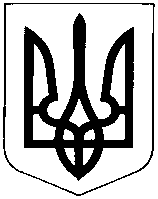 УКРАЇНАНОВОУШИЦЬКА СЕЛИЩНА РАДАНОВОУШИЦЬКОЇ СЕЛИЩНОЇ ОБ’ЄДНАНОЇ  ТЕРИТОРІАЛЬНОЇ ГРОМАДИР І Ш Е Н Н Я друге пленарне засідання I сесії селищної ради VIIІ скликаннявід 03 грудня 2020 року №41смт Нова УшицяПро внесення змін до рішення І сесії Новоушицької селищної ради VIII скликання від 26 листопада 2020 року №12 «Про утворення виконавчого комітету Новоушицької селищної ради, визначення його чисельності та затвердження персонального складу» 	Відповідно до пункту 3 частини 1 статті 26, статей 51, 52   Закону України «Про місцеве самоврядування в Україні», селищна радаВИРІШИЛА:1.Внести зміни у п.2 та додаток до рішення першого пленарного засідання І сесії Новоушицької селищної ради VIII скликання від  26 листопада 2020 року №12 «Про утворення виконавчого комітету Новоушицької селищної ради, визначення його чисельності та затвердження персонального складу», виклавши та затвердивши їх у новій редакції:«2.Встановити чисельність виконавчого комітету Новоушицької селищної ради в складі 25 осіб».              Додаток додається.  2. Контроль за виконанням цього рішення покласти на Новоушицького селищного голову А.А.Олійника.Новоушицький селищний голова 				Анатолій ОЛІЙНИК                     Додаток до рішення другого пленарного    засідання I сесії  селищної ради VIII   скликаннявід «03» грудня 2020р. №41Персональний склад виконавчого комітету Новоушицької селищної радиСекретар ради 					Віктор КОСТЮЧЕНКО№ п/пП.І.Б.ПосадаОлійник Анатолій АнтоновичНовоушицький селищний головаКостюченко Віктор ВікторовичСекретар радиЗваричук Валерій ВолодимировичКеруючий справами (секретар) виконавчого комітету Новоушицької селищної радиСадлій Руслан ПетровичПерший заступник Новоушицького селищного головиМосковчук Олександр ЄвгеновичЗаступник Новоушицького селищного голови з питань діяльності виконавчих органівМазур Петро АндрійовичЗаступник Новоушицького селищного голови з питань діяльності виконавчих органівГарниць Антоніна ВасилівнаСтароста села Березівка, села ШебутинціОблядрук Вікторія ВікторівнаСтароста села Браїлівка, села Іванівка, села ЦівківціАхтимчук Надія АнатоліївнаСтароста села Буча, села ЗагоряниЛапчук Сергій ВолодимировичСтароста села Вахнівці, села ГубарівШевчук Анатолій ІвановичСтароста села Вільховець, села Нова Гута, села МаціорськДубчак Алла ВасилівнаСтароста села Глібів, села Гута Глібівська, села Джуржівка, села Миржіївка, села Новий Глібів, села СлободаТанасюк Тетяна ФедорівнаСтароста села Заміхів, села Жабинці, села ВиселокБорейко Юрій МиколайовичСтароста села Івашківці, селища ЗагродськеНіверський Валерій ВолодимировичСтароста села Косиківці, села ШелестяниГнатюк Василь ПетровичСтароста села Куражин, села Глибівка, села Мала ЩуркаБакай Раїса РостиславівнаСтароста села КучаМельник Василь БорисовичСтароста села Мала Стружка, села Балабанівка, села ЩербівціКоваль Лілія ПетрівнаСтароста села Отроків, села Тимків, села Антонівка, села Кружківці, села ХвороснаКрук Валентина ІванівнаСтароста села ПесецьСтасюк Людмила ВолодимирівнаСтароста села Пилипи-Хребтіївські,села Соколівка, села ІванківціЛисак Микола ОлексійовичСтароста села Пилипківці, села ЗаборознівціПаляруш Галина ІванівнаСтароста села РудківціБасько Олена АнатоліївнаСтароста села Ставчани, села Слобідка, села Стара Гута, села ЛюбомирівкаМегель Станіслава АнатоліївнаСтароста села Струга